ПРИМЕНЕНИЕ ГАЗООТВОДНОЙ ТРУБКИ. ПОСТАНОВКА КЛИЗМ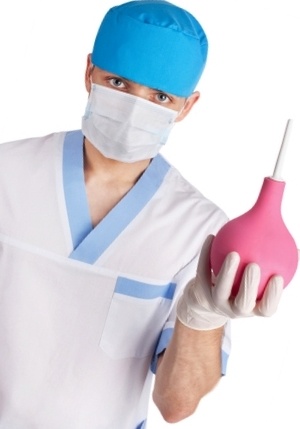 Клизма – это (дать определение)______________________________________________________________________________________________________________________________________________________________________Задание на сопоставление «ВИДЫ КЛИЗМ»Максимальное время нахождения газоотводной трубки в кишечнике - ______ (указать временной интервал)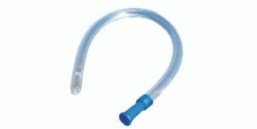 Глубина введения наконечника при постановке очистительной клизмы составляет_________ см.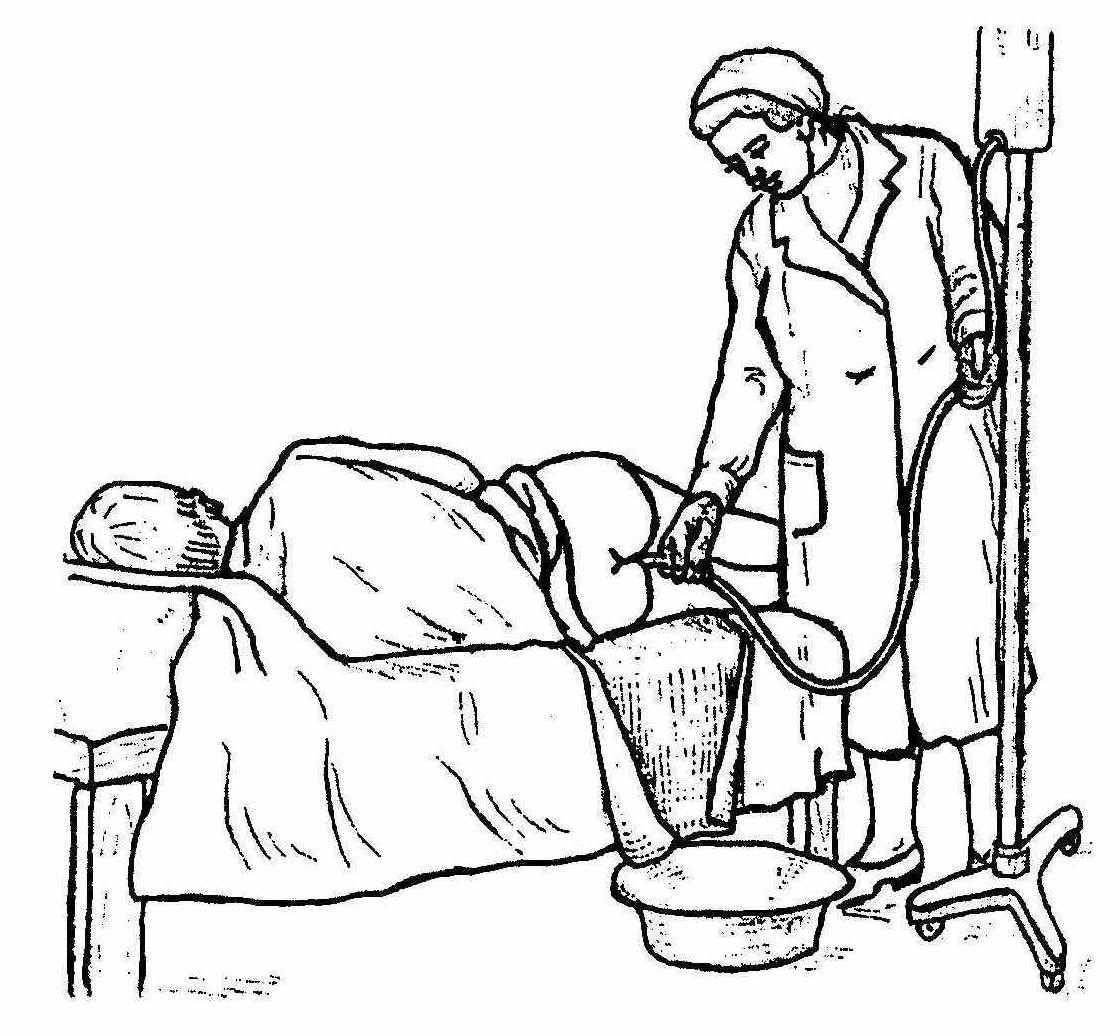 Глубина введения газоотводной трубки составляет___см. Глубина введения зонда при сифонной клизме составляет___ см.
Тестовые задания по теме «Освоение технологий и отработка  навыков по постановке клизм и газоотводной трубки»Инструктаж: «Вашему вниманию предлагается задание, в котором может быть один правильный ответ. Отметить цифры правильных ответов». 1.	Для постановки гипертонической клизмы необходимо приготовить раствор1. 10% натрия хлорида2. 5% сульфата магния3. 2% натрия гидрокарбоната4. 0,9% натрия хлорида2.	Показания для постановки очистительной клизмы1. острый аппендицит2. первые дни после операции на органах пищеварения3. запор4. подготовка больного к извлечению желудочного содержимого3.	Необходимое количество растительного масла для постановки масляной клизмы (в мл)1. 10002. 5003. 1004. 104.	При спастических запорах у пациента чаще назначается клизма1. гипертоническая2. обычная очистительная3. сифонная4. масляная5.	Раствор глюкозы, вводимый при постановке капельной питательной клизмы1. 40%2. 20%3. 10%4. 5%6. Температура раствора, используемого при постановке послабляющей клизмы (в С)1. 60-702. 40-423. 37-384. 30-327.	После введения лекарственной клизмы пациент должен находиться в постели (в час)1. 6-82. 4-63. 2-34. не менее часа8.	При постановке очистительной клизмы наконечник вводят на глубину (в см)1. 402. 203. 10 - 124. 2 – 49.	После масляной клизмы опорожнение кишечника, как правило, наступает через (в час.)1. 8 - 102. 4 - 63. 2 - 44. 110.	Одним из показаний для постановки сифонной клизмы является1. рак прямой кишки2. подозрение на кишечную непроходимость3. запоры у больного с массивными отеками4. воспаление прямой кишки11.	Положение пациента при постановке очистительной клизмы1. на правом боку2. на левом боку3. на животе4. на спине12.Максимальное время использования газоотводной трубки (в час):1.42.33.не более 14.0,5